          КАРАР                                                                ПОСТАНОВЛЕНИЕ     «01»  октябрь   2014 й.                             №  26                «01»  октября     2014г.                    О  возбуждении  ходатайства о награждении многодетной  матери медалью  «Материнская  слава»        Согласно  Указу  Президента   Республики  Башкортостан   от  16апреля 1998 года  №  УП-204    «О медали «Материнская слава» (в  ред.  от 03.03.2006 № УП-86), рассмотрев  сведения,  представленные   на    многодетную мать  Мукминову  Ларису Рашитовну,   родившую  и воспитывающую    пятерых   детейпостановляю:	Ходатайствовать  о  представлении к награждению медалью «Материнская  слава»  многодетной   матери   Мукминовой Ларисы Рашитовны .Глава  сельского поселенияЕремеевский  сельсовет муниципального районаЧишминский район Республики Башкортостан                                       В.М.Карачурина              БаШКортостан РеспубликАҺы             ШишмӘ районыМУНИЦИПАЛЬ РАЙОНЫныҢ         ӢӘРМИ АУЫЛ СОВЕТЫауыл биЛӘмӘҺе БАШЛЫϝЫ     452172, Йәрми  ауылы, Ẏзәк урам, 18тел.: 2-47-00, 2-47-41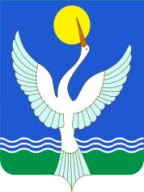 Республика БашкортостанГЛАВА СЕЛЬСКОГО ПОСЕЛЕНИЯ  ЕРЕМЕЕВСКИЙ сельсоветМУНИЦИПАЛЬНОГО РАЙОНАЧишминскИЙ район452172, с.Еремеево,  ул. Центральная, 18тел.: 2-47-00,2-47-41